 السؤال الأول : أ  -اقرائي النص التالي قراءةً سليمةً ، ثم أجيبي عن الأسئلةِ التي تليه :-           12 درجاتإلى أين خرج خالد  ؟                           إلى الحقل                إلى المدرسة                  إلى المستشفى ماذا رأى خالد عندما خرج من بيته  ؟           رأى معلما               رأى حدادا                    رأى فلاح مرادف كلمة)  صنعة (  :           مهنة                     كسل                            نشاط جمع كلمة   )عصفور(   :         عصفوران               عصافير                       طائرا نالسؤال الثاني :  التراكيب اللغوية :           6 درجات ( من يذاكر دروسه ينجح )  ما هو  نوع هذا الأسلوب  :  استثناء                  تعجب                      أسلوب شرط    كلمة تحتوي على مد بالواو :            القوت	                  قريب                       خالد استخرجي من العبارة  ( العمل عبادة وهو طريق المستقبل )      كلمة بها مد بالألف ........................     كلمة بها مد بالياء ........................السؤال الثالث :  التعبير الكتابي :                                                                  10درجات( أرتب الكلمات التالية لأكون جملا مفيدة ) :            من جد  – حصد – ومن زرع – وجد      .................................................................................حواء – كانت  – الصوف – تغزل  .................................................................................جابر بن حيان  –  من عباقرة   –  عبقري – العرب و المسلمين .................................................................................في البحار  –  تعيش  – حية  –  كثيرة  – كائنات .................................................................................الخط :                            العَمَلُ عِبَادَةٌ، وَهُوُ طَريقُ المُسْتَقْبَلِ........................................................................................................................................................................................................................................................................................................................................السؤال الرابع /  املاء منظور :                                                                6 درجات........................................................................................................................................................................................................................................................................................................................................السؤال الخامس /  املاء اختباري :                                                            6  درجات........................................................................................................................................................................................................................................................................................................................................مع تمنياتي لك بالنجاح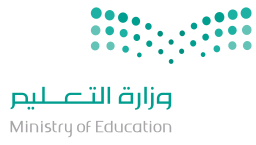 المادةلغتي الصفالثالث الابتدائي       الزمنساعتاناسم الطالبة : ــــــــــــــــــــــــــــــــــــــــــــــــــــــــــــــــــــــــــــــــــــــــــــــــــــــــــــ         ثالث (          )اسم الطالبة : ــــــــــــــــــــــــــــــــــــــــــــــــــــــــــــــــــــــــــــــــــــــــــــــــــــــــــــ         ثالث (          )اسم الطالبة : ــــــــــــــــــــــــــــــــــــــــــــــــــــــــــــــــــــــــــــــــــــــــــــــــــــــــــــ         ثالث (          )اسم الطالبة : ــــــــــــــــــــــــــــــــــــــــــــــــــــــــــــــــــــــــــــــــــــــــــــــــــــــــــــ         ثالث (          )اسم الطالبة : ــــــــــــــــــــــــــــــــــــــــــــــــــــــــــــــــــــــــــــــــــــــــــــــــــــــــــــ         ثالث (          )اسم الطالبة : ــــــــــــــــــــــــــــــــــــــــــــــــــــــــــــــــــــــــــــــــــــــــــــــــــــــــــــ         ثالث (          )